ПОСТАНОВЛЕНИЕот 16.06.2017 г. № 223а.  ХакуринохабльОб утверждении Положения о составе, порядке подготовки и утверждения местных нормативов градостроительного проектирования муниципального образования «Шовгеновский район» Для систематизации нормативов градостроительного проектирования по видам объектов местного значения в порядке, установленном в соответствии со статьями 29.1 - 29.4 Градостроительного Кодекса Российской Федерации,   Федеральным законом от 6 октября 2003 г. № 131-ФЗ "Об общих принципах местного самоуправления в Российской Федерации"ПОСТАНОВЛЯЮ:Утвердить Положение о составе, порядке подготовки и утверждения местных нормативов градостроительного проектирования муниципального образования «Шовгеновский район» (приложение №1).Опубликовать настоящее постановление в районной газете «Заря» и разместить на официальном сайте администрации МО «Шовгеновский район».Контроль за выполнение настоящего постановления возложить на отдел архитектуры и градостроительства муниципального образования «Шовгеновский район». Настоящее постановление вступает в силу с момента его официального опубликования.Приложение №1 к постановлению главы администрациимуниципального образования«Шовгеновский район»от 16.06.2017 г. № 223ПОЛОЖЕНИЕО СОСТАВЕ, ПОРЯДКЕ ПОДГОТОВКИ И УТВЕРЖДЕНИЯ МЕСТНЫХ НОРМАТИВОВ ГРАДОСТРОИТЕЛЬНОГО ПРОЕКТИРОВАНИЯ МУНИЦИПАЛЬНОГО ОБРАЗОВАНИЯ «ШОВГЕНОВСКИЙ РАЙОН»Настоящее Положение разработано в соответствии с требованиями Градостроительного кодекса Российской Федерации и устанавливает состав, порядок подготовки и утверждения местных нормативов градостроительного проектирования муниципального образования «Шовгеновский район». Требования настоящего Положения обязательны для организаций независимо от их организационно-правовой формы, осуществляющих деятельность по разработке местных нормативов градостроительного проектирования, органов местного самоуправления, обеспечивающих в пределах своих полномочий подготовку таких нормативов, а также органов, координирующих и контролирующих осуществление градостроительной деятельности.Раздел I. ОБЩИЕ ПОЛОЖЕНИЯ1.1. Положение о порядке подготовки и утверждения местных нормативов градостроительного проектирования муниципального образования «Шовгеновский район» (далее - Положение) разработано в соответствии с нормами Градостроительного кодекса Российской Федерации и определяет порядок подготовки и утверждения местных нормативов градостроительного проектирования на территории муниципального образования «Шовгеновский район».1.2. Объектами местного значения Шовгеновского района, подлежащими отображению на схеме территориального планирования Шовгеновского района, являются объекты капитального строительства, иные объекты, территории, которые необходимы для осуществления администрацией МО «Шовгеновский район»  полномочий по вопросам местного значения, государственных полномочий, переданных в соответствии с федеральными законами, законами Республики Адыгея, и оказывают существенное влияние на социально-экономическое развитие Шовгеновского района в следующих областях:транспорт, автомобильные дороги местного значения вне границ населенных пунктов в границах муниципального района;предупреждение чрезвычайных ситуаций на территории муниципального района и ликвидация их последствий;образование;здравоохранение;физическая культура и спорт;инженерная инфраструктура, электро- и газоснабжение;промышленность, агропромышленный комплекс;культура и искусство;организация ритуальных услуг;природные ресурсы и охрана окружающей среды; обработка, утилизация, обезвреживание, размещение твердых коммунальных отходов;деятельность органов местного самоуправления муниципального района.1.3. Объектами местного значения сельских поселений Шовгеновского района, подлежащими отображению на генеральном плане сельского поселения, являются объекты капитального строительства, иные объекты, территории, которые необходимы для осуществления администрацией сельского поселения полномочий по вопросам, отнесенным к их ведению федеральным законодательством и законодательством Республики Адыгея, и оказывают существенное влияние на социально-экономическое развитие сельского поселения в следующих областях:транспорт, автомобильные дороги местного значения в границах сельского поселения;предупреждение чрезвычайных ситуаций на территории сельского поселения и ликвидация их последствий;здравоохранение;физическая культура, спорт, отдых и туризм;жилищное строительство;инженерная инфраструктура, электро- и газоснабжение поселений;организация ритуальных услуг;промышленность, агропромышленный комплекс, логистика и коммунально-складское хозяйство;культура и искусство;благоустройство и озеленение территории сельского поселения, использование, охрана, защита, воспроизводство городских лесов, лесов особо охраняемых природных территорий, расположенных в границах населенных пунктов сельского поселения;связь, общественное питание, торговля, бытовое и коммунальное обслуживание;обработка, утилизация, обезвреживание, размещение твердых коммунальных отходов;деятельность органов местного самоуправления сельских поселений.Под местными нормативами градостроительного проектирования (далее - местные нормативы) понимается совокупность установленных в целях обеспечения благоприятных условий жизнедеятельности человека расчетных показателей минимально допустимого уровня обеспеченности объектами, указанными в пунктах 1.2., 1.3. настоящего Положения, населения, муниципальных образований и расчетных показателей максимально допустимого уровня территориальной доступности таких объектов для населения муниципальных образований Шовгеновского района.1.4. Местные нормативы разрабатываются с учетом социально-демографического состава и плотности населения муниципального образования «Шовгеновский район», планов и программ комплексного социально-экономического развития муниципального образования «Шовгеновский район», предложений администраций сельских поселений Шовгеновского района и заинтересованных лиц.1.5. Местные нормативы включают в себя:основную часть (расчетные показатели минимально допустимого уровня обеспеченности объектами населения муниципального образования «Шовгеновский район» и расчетные показатели максимально допустимого уровня территориальной доступности таких объектов для населения муниципального образования «Шовгеновский район»;материалы по обоснованию расчетных показателей, содержащихся в основной части нормативов градостроительного проектирования;правила и область применения расчетных показателей, содержащихся в основной части местных нормативов.1.6. Местные нормативы обязательны для использования, применения и соблюдения на всей территории муниципального образования «Шовгеновский район».1.7. Контроль за соблюдением местных нормативов осуществляется уполномоченными должностными лицами и структурными подразделениями администрации муниципального образования «Шовгеновский район».Раздел II. ЦЕЛИ И ЗАДАЧИ ПОДГОТОВКИ МЕСТНЫХ НОРМАТИВОВ2.1. Местные нормативы разрабатываются в целях:1) организации управления градостроительной деятельностью в муниципальном образовании «Шовгеновский район» средствами установления требований к размещению объектов местного значения Шовгеновского района в документах территориального планирования, градостроительного зонирования, планировки территории и при архитектурно-строительном проектировании;2) обоснованного определения параметров развития территорий муниципального образования «Шовгеновский район» при подготовке схемы территориального планирования муниципального образования «Шовгеновский район», генеральных планов сельских поселений Шовгеновского района с последующим уточнением, осуществляемым на этапах градостроительного зонирования и планировки территории;3) сохранения и улучшения условий жизнедеятельности населения при реализации решений, содержащихся в документах территориального планирования, градостроительного зонирования, планировки территории, архитектурно-строительного проектирования.2.2.  Задачами применения местных нормативов является создание условий для:преобразования пространственной организации территории муниципального образования «Шовгеновский район», обеспечивающие современные стандарты организации территорий жилого, производственного, рекреационного и иных назначений;планирования территорий муниципального образования «Шовгеновский район» под размещение объектов местного значения Шовгеновского района, обеспечивающих благоприятные условия жизнедеятельности человека (в том числе объектов социального и коммунально-бытового назначения, инженерной и транспортной инфраструктур, благоустройства территории);обеспечения доступности объектов социального и коммунально-бытового назначения для населения (включая инвалидов):сохранения индивидуальных особенностей Шовгеновского района;сохранения самобытности жилой среды в Шовгеновском районе на основе традиционных ценностных предпочтений местного сообщества.Раздел III. ПОРЯДОК ПОДГОТОВКИ И УТВЕРЖДЕНИЯ МЕСТНЫХ НОРМАТИВОВ3.1. Подготовка проектов местных нормативов осуществляется в соответствии с законодательством Российской Федерации о техническом регулировании, градостроительным, земельным, лесным, водным законодательством, законодательством об особо охраняемых природных территориях, об охране окружающей среды, об охране объектов культурного наследия (памятников истории и культуры) народов Российской Федерации, иным законодательством Российской Федерации, Республики Адыгея и муниципальными правовыми актами.3.2. В случае, если в республиканских нормативах градостроительного проектирования установлены предельные значения расчетных показателей минимально допустимого уровня обеспеченности объектами местного значения, предусмотренными пунктами 1.2. и 1.3. настоящего Положения, населения муниципальных образований, расчетные показатели минимально допустимого уровня обеспеченности такими объектами населения муниципальных образований Шовгеновского района, устанавливаемые местными нормативами градостроительного проектирования, не могут быть ниже этих предельных значений.3.3. В случае, если в республиканских нормативах градостроительного проектирования установлены предельные значения расчетных показателей максимально допустимого уровня обеспеченности объектами местного значения, предусмотренными пунктами 1.2. и 1.3. настоящего Положения, населения муниципальных образований, расчетные показатели максимально допустимого уровня обеспеченности такими объектами населения муниципальных образований Шовгеновского района, устанавливаемые местными нормативами градостроительного проектирования, не могут превышать эти предельные значения.3.4. Расчетные показатели минимально допустимого уровня обеспеченности объектами местного значения Шовгеновского района, сельских поселений Шовгеновского района, и расчетные показатели максимально допустимого уровня территориальной доступности таких объектов для населения муниципального района, поселений могут быть утверждены в отношении одного или нескольких видов объектов, предусмотренных частями 3 и 4 статьи 29.2 Градостроительного Кодекса.3.5.  Подготовка местных нормативов градостроительного проектирования осуществляется с учетом:1) социально-демографического состава и плотности населения на территории муниципального образования;2) планов и программ комплексного социально-экономического развития муниципального образования;3) предложений органов местного самоуправления и заинтересованных лиц.3.6. Предложения о подготовке местных нормативов градостроительного проектирования вносятся главе муниципального образования «Шовгеновский район» отделом архитектуры и градостроительства администрации муниципального образования «Шовгеновский район», а также заинтересованными лицами.Отдел архитектуры и градостроительства администрация МО «Шовгеновский район» при подготовке предложений о подготовке местных нормативов учитывает обращения организаций и граждан.3.7. В предложениях о подготовке местных нормативов указываются:сведения о действующих показателях местных нормативов градостроительного проектирования в сфере обеспечения благоприятных условий жизнедеятельности человека:описание задач, требующих комплексного решения и результата, на достижение которого направлено принятие местных нормативов:сведения о расчетных показателях, которые предлагается включить в местные нормативы;предполагаемая стоимость работ по подготовке местных нормативов.3.8. Решение о подготовке проектов местных нормативов принимаются главой муниципального образования «Шовгеновский район» (далее - глава района) путем принятия постановления.3.9. В постановлении администрации Шовгеновского района о подготовке проектов местных нормативов указывается наименование нормативов (норматива), определяется уполномоченный орган (или должностное лицо), ответственный за их подготовку, устанавливаются сроки подготовки, определяются иные вопросы организации работ по подготовке и утверждению местных нормативов.3.10. Финансирование подготовки проектов местных нормативов осуществляется в установленном порядке из средств консолидированного бюджета муниципального образования «Шовгеновский район».3.11. Уполномоченный орган (или должностное лицо), ответственный за подготовку проектов местных нормативов, в установленный срок представляет главе района разработанный проект местных нормативов на рассмотрение.3.12. Глава муниципального образования «Шовгеновский район» в течение десяти дней со дня представления ему проекта местных нормативов принимает решение о направлении указанного проекта на утверждение в Совет народных депутатов муниципального образования «Шовгеновский район» (далее - Совет) или об отклонении проекта местных нормативов и направлении его на доработку с указанием даты его повторного представления.3.13. Проект местных нормативов размещается на официальном сайте администрации муниципального образования «Шовгеновский район» в сети "Интернет" и публикуется в средствах массовой информации в установленном порядке не менее чем за два месяца до их утверждения.3.14. Местные нормативы размещаются в установленном порядке в федеральной государственной информационной системе территориального планирования в срок, не превышающий пяти дней со дня утверждения их Советом.Раздел IV. ВНЕСЕНИЕ ИЗМЕНЕНИЙ В МЕСТНЫЕ НОРМАТИВЫ4.1. Органы государственной власти Республики Адыгея, органы местного самоуправления Шовгеновского района, заинтересованные физические и юридические лица вправе обращаться в отдел архитектуры и градостроительства администрации МО «Шовгеновский район» с предложением о внесении изменений в местные нормативы.4.2. Отдел архитектуры и градостроительства администрации МО «Шовгеновский район» в течение тридцати дней со дня получения предложений о внесении изменений в местные нормативы направляет субъекту, внесшему данные предложения, информацию о принятом решении, в которой оговариваются сроки возможной подготовки проекта о внесении изменений в местные нормативы, условия финансирования работ, предложения о совместной подготовке и софинансировании, другие вопросы организации работ, либо представляет мотивированный отказ.4.3. Внесение изменений в местные нормативы осуществляется в порядке, предусмотренном настоящим Положением для подготовки и утверждения местных нормативов.РЕСПУБЛИКА АДЫГЕЯ Администрация муниципального образования «Шовгеновский район»     385440, аул Хакуринохабль,  ул.Шовгенова, 9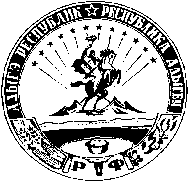 АДЫГЭ РЕСПУБЛИК Муниципальнэ образованиеу «Шэуджэн район» иадминистрацие                 385440, къ. Хьакурынэхьабл,  ур.Шэуджэным ыцI, 9Глава администрацииМО «Шовгеновский район»А.Д. Меретуков